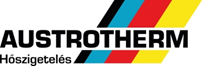 KÉRELEM FORMANYOMTATVÁNY-	a jogszabály által biztosított jogok gyakorlásához –Érintett neve, lakóhelye, elérhetősége: ……………………………………………………………………………………………………………………………………………..……………………………………………………………………………………………………………………………………………..A kérelem tárgya(a megfelelő aláhúzandó)Tájékoztatás kéréseHelyesbítés iránti kérelem ( pontatlan, hiányos személyes adatokat kérem, jelölje meg) ………………………………………………………………………………………………………………………………………………..………………………………………………………………………………………………………………………………………………..………………………………………………………………………………………………………………………………………………..………………………………………………………………………………………………………………………………………………..Törlési kérelem (a törlendő személyes adatokat, valamint a törlés indokait kérem, jelölje meg)………………………………………………………………………………………………………………………………………………..………………………………………………………………………………………………………………………………………………..………………………………………………………………………………………………………………………………………………..………………………………………………………………………………………………………………………………………………..Személyes adatok kezelésének korlátozása iránti kérelem (a zárolandó személyes adatokat, valamint az adatkezelés korlátozásának indokait kérem, jelölje meg)………………………………………………………………………………………………………………………………………………..………………………………………………………………………………………………………………………………………………..………………………………………………………………………………………………………………………………………………..………………………………………………………………………………………………………………………………………………..Tiltakozás személyes adatok kezelése ellen (személyes adatokat, valamint az adatkezelés elleni tiltakozás indokait kérem, jelölje meg)………………………………………………………………………………………………………………………………………………..………………………………………………………………………………………………………………………………………………..………………………………………………………………………………………………………………………………………………..………………………………………………………………………………………………………………………………………………..Kérelem személyes adataim továbbítására (továbbítandó személyes adatokat, valamint a címzett adatkezelő nevét, e-mail címét, postacímét kérem, jelölje meg)………………………………………………………………………………………………………………………………………………..………………………………………………………………………………………………………………………………………………..………………………………………………………………………………………………………………………………………………..………………………………………………………………………………………………………………………………………………..Hozzájárulás visszavonása (megfelelő aláhúzandó)- minden hozzájáruló nyilatkozatomat visszavonom.- az alábbi hozzájáruló nyilatkozataimat vonom vissza: ………………………………………………………………………………………………………………………………………………………………………………………………………………………………………………………………………………………………..Kamerafelvételbe történő betekintés, felhasználás iránti kérelem:………………………………………………………………………………………………………………………………………………………………………………………………………………………………………………………………………………………………..………………………………………………………………………………………………………………………………………………………………………………………………………………………………………………………………………………………………..Kérem, hogy az alábbi elérhetőségemre küldje meg a válaszát:……………………………………………………………………………………………………………………………………………………………………………………………………………………………………………………………………………………………….Kelt: ………………………………………………………………….…………………………………………………………………………..aláírás